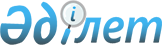 О внесении изменения в совместное нормативное постановление Счетного комитета по контролю за исполнением республиканского бюджета от 30 ноября 2015 года № 18-НҚ и приказ Министра финансов Республики Казахстан от 30 ноября 2015 года № 601 "Об утверждении Правил профессиональной этики государственных аудиторов"Совместное Нормативное постановление Счетного комитета по контролю за исполнением Республиканского бюджета от 9 апреля 2018 года № 10-НҚ и приказ Министра финансов Республики Казахстан от 9 апреля 2018 года № 447. Зарегистрирован в Министерстве юстиции Республики Казахстан 27 апреля 2018 года № 16829
      В соответствии с подпунктом 9) статьи 1 Закона Республики Казахстан от 12 ноября 2015 года "О государственном аудите и финансовом контроле" Счетный комитет по контролю за исполнением республиканского бюджета (далее – Счетный комитет) ПОСТАНОВЛЯЕТ и Министр финансов Республики Казахстан ПРИКАЗЫВАЕТ:
      1. Внести в совместное нормативное постановление Счетного комитета по контролю за исполнением республиканского бюджета от 30 ноября 2015 года № 18-НҚ и приказ Министра финансов Республики Казахстан от 30 ноября 2015 года № 601 "Об утверждении Правил профессиональной этики государственных аудиторов" (зарегистрировано в Реестре государственной регистрации нормативных правовых актов № 12575, опубликовано 12 января 2016 года в информационно-правовой системе "Әділет") следующее изменение:
      в Правилах профессиональной этики государственных аудиторов, утвержденных указанным совместным нормативным постановлением и приказом:
      пункт 8 изложить в следующей редакции:
      "8. К государственному аудитору устанавливаются следующие этические требования:
      1) соблюдать общепринятые моральные нормы и принципы, действуя при осуществлении принадлежащих ему прав добросовестно, разумно и справедливо;
      2) демонстрировать лидерские качества и способность содействовать эффективным рабочим отношениям, проявлять независимость мышления и профессиональный скептицизм, самостоятельность и объективность в суждениях и выводах, непримиримость к несправедливости, нарушениям моральных, нравственных и правовых норм;
      3) взвешенно оценивать все относящиеся к делу обстоятельства и факты, в своих выводах и суждениях не подвергаться влиянию собственных интересов или интересов других лиц;
      4) осознавать свою личную ответственность за сохранность государственной собственности и защиту экономических интересов государства;
      5) дорожить честью и обладать безупречной репутацией, иметь хорошие отношения с коллегами по работе, поддерживать авторитет и высокий общественный статус своей профессии, тактично обращаться с окружающими, как на работе, так и в быту;
      6) быть верным гражданскому и профессиональному долгу;
      7) проявлять добросовестность, дисциплинированность, ответственность, активность, инициативность, твердость и принципиальность в сочетании с корректностью, скромностью, вежливостью и беспристрастностью, проявлять тактичность, уважение к другим лицам в ходе работы и переговоров (встреч), в том числе к должностным лицам объекта государственного аудита и финансового контроля (далее – объект государственного аудита);
      8) требовать от должностных лиц объекта государственного аудита представления необходимых документов в вежливой и тактичной форме;
      9) воздерживаться от непродуманных действий, резких высказываний в адрес должностных лиц объекта государственного аудита, выражения предвзятых мнений и суждений о деятельности объекта государственного аудита;
      10) при обсуждении с должностными лицами объекта государственного аудита возникающих вопросов, отстаивать свою позицию в доброжелательной форме, без нравоучений и предвзятости, убедительно и ясно, с обязательной ссылкой на конкретные нормы соответствующих нормативных правовых и правовых актов;
      11) воздерживаться от неофициальных встреч с должностными лицами объекта государственного аудита при проведении государственного аудита, недопустимых знаков внимания, излишеств на рабочем месте, приема подарков или подношений, а также от услуг, предлагаемых в ходе и после завершения государственного аудита и финансового контроля;
      12) избегать взаимоотношений с должностными лицами объекта государственного аудита, которые могут повлиять на объективность результатов государственного аудита либо немедленно прекращать такие взаимоотношения, указывая на их недопустимость.".
      2. Юридическому отделу Счетного комитета в установленном законодательством Республики Казахстан порядке обеспечить:
      1) государственную регистрацию настоящего совместного нормативного постановления и приказа в Министерстве юстиции Республики Казахстан;
      2) в течение десяти календарных дней со дня государственной регистрации настоящего совместного нормативного постановления и приказа направление его копии в бумажном и электронном виде на казахском и русском языках в Республиканское государственное предприятие на праве хозяйственного ведения "Республиканский центр правовой информации" Министерства юстиции Республики Казахстан для официального опубликования и включения в Эталонный контрольный банк нормативных правовых актов Республики Казахстан;
      3) размещение настоящего совместного нормативного постановления и приказа на интернет-ресурсе Счетного комитета.
      3. Контроль за исполнением настоящего совместного нормативного постановления и приказа возложить на руководителя аппарата Счетного комитета и ответственного секретаря Министерства финансов Республики Казахстан.
      4. Настоящее совместное нормативное постановление и приказ вводится в действие по истечении десяти календарных дней после дня его первого официального опубликования.
					© 2012. РГП на ПХВ «Институт законодательства и правовой информации Республики Казахстан» Министерства юстиции Республики Казахстан
				